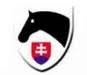 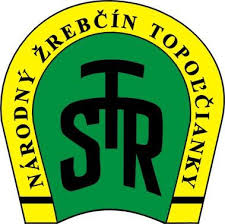 Slovenský voltížny pohár 2016NŽ Topoľčianky10.09.2016Organizátor: 				JK Pri Národnom Žrebčíne Topoľčianky Miesto konania:			 Jazdiareň NŽ Topoľčianky Dátum konania: 			10.09.2016	Kontaktná adresa: 			Parková, 951 93 TopoľčiankyE-mail: 				sport@nztopolcianky.skTel/Fax :				0905537083 , 0907771089	 Prihlášky:				sport@nztopolcinky.sk		Riaditeľ pretekov: 			Ing. Samuel Sokol 		Manažér pretekov:			Mgr. Martina Nittnaus , Boris Kodak	Kancelária pretekov:		Mgr. Martina Nittnaus		 I. VŠEOBECNÉ INFORMÁCIESúťaže :    		Súťaž jednotlivcov muži, ženy 	- kategória S3*, J2*,  D1*, D2*Súťaž skupín 			- kategória S3*, J2*, D1*Súťaž dvojíc			Súťaž o najlepšieho voltížneho koňa v kategórii skupín, jednotlivcov a dvojícTypy súťaží: S3* - kategória senior	 	povinná zostava 3, technická zostava, voľná zostavaJ2* -  kategória junior	  	povinná zostava 2, voľná zostavaD1* - kategória Mladšie deti	povinná zostava 1  voľná zostavaD2* - kategória Staršie deti	povinná zostava 2, voľná zostavaJ2* -  Skupiny Juniori		povinná zostava 2, voľná zostavaS3* - Skupiny Seniori		povinná zostava 3, voľná zostava D1* - Skupiny Mladšie deti	povinná zostava 1, voľná zostava Dvojice				voľná zostavaII. VŠEOBECNÉ PODMIENKYPreteky budú prebiehať v súlade s:Všeobecnými pravidlami SJF, 6. vydanie platné od 1.3.2015 (FEI 23. vydanie platné od 2009 v znení neskorších predpisov od 1.1. 2015)Voltížnymi pravidlami SJF platnými od 1.1.2016 (FEI 9. vydanie, 1.1. 2016)Smernicami pre rozhodovanie voltíže SJF platnými od 1.1.2016 (FEI 9. Vydanie,1.1.2016)Nebude povolený štart koňa bez evidenčného čísla športového koňa a platnej licencie na rok 2016Jazdec sa musí preukázať platnou licenciou na rok 2016.III. OFICIÁLNI  HOSTIAPredseda rozhodcovského zboru:  	PhDr.Zuzana Bačiak Masaryková	Členovia rozhodcovského zboru: 	Mgr.Petra Masácová					Ing. Denisa Beláková 					Benedek Tóth -  HUN 	Rozhodcovský zbor rozhoduje v zložení 4 rozhodcov vrátane predsedu rozhodcovského zboru.	  Technický delegát: 			PhDr. Zuzana Bačiak Masaryková Spracovanie výsledkov:		Ing. Radomil MišurecHlásateľ: 				Ing. Emil Kovalčík Veterinár:			             MVDr. Dušan Solár Kováč: 				zabezpečený						Lekár:					MUDr. Ostatníková 				IV. TECHNICKÉ PODMIENKYHala – 1 Súťažný kruh - štandardný povrch,  Opracovisko – vonkajšie V. UZÁVIERKY PRIHLÁŠOKAkceptované budú iba prihlášky zaslané do 31.08.2016 na adresu: sport@nztopolcianky.sk a výpočtového strediska na misurec@zoznam.sk. Všetky prihlášky musia byť písomné a musia obsahovať názov klubu, mená cvičencov, ich rok narodenia, kategóriu, mená lonžérov, mená koní.Na prihlášky použite excelový súbor „Prihlášky“, ktorý je dostupný na webstránke www.voltiz.sk v sekcii Voltížne pravidlá SR.Voltížne pravidlá, článok 705: Na preteky je nutné prihlasovať sa dostatočne vopred, minimálne v termíne uvedenom v rozpise, usporiadateľovi  pretekov a výpočtovému stredisku SVP. Nedodržanie termínu má za následok sankciu zvýšenia štartovného poplatku nenahlásených cvičencov i koní o 50% sumy štartovného poplatku.Voltížne pravidlá, článok 706: Na národných pretekoch prebehne deklarácia aspoň 30 minút pred pretekom. Deklarovať štartujúcich je potrebné výpočtovému stredisku a organizátorovi.VI. ŠPECIÁLNE PRAVIDLÁPretekári:  	Pre úplnosť správnosti prihlasovania viď Zápisnicu SVK 08.11.2015, Ivánka pri Dunaji, ktorú nájdete na webstránke www.voltiz.sk v sekcii Voltížne pravidlá SRPoplatky:  	 Štartovné:	Skupina: 	20,-Jednotlivec:	  5,-Dvojica: 		  8,-	Ustajnenie 	35,- celé podujatie, vrátane slamy a senaUbytovanie:  Organizátor nezabezpečuje!Strava: Formou Bufetu VII. CENYPre prvých troch umiestnených v každej súťaži vecné ceny, pre všetkých stužky. VIII. VETERINÁRNE PREDPISYIX. REKLAMAJe povolená.X. PROTESTYProtesty musia byť písomne odovzdané predsedovi zboru rozhodcov v predpísanom čase podľa  Všeobecných pravidiel SJF, článok 167. Súčasne musí byť zaplatený organizátorovi pretekov poplatok 10,- €.XI. ZODPOVEDNOSŤVšetci účastníci sú osobne zodpovední za škody, ktoré spôsobia sami, ich zamestnanci  alebo ich kone tretej strane. Usporiadateľ nepreberá žiadnu zodpovednosť za účastníkov pretekov. XII. ČASOVÝ ROZVRH PRETEKOV (organizátor si vyhradzuje právo časových zmien v programe, bude spresnený podľa počtu prihlásených pretekárov)Piatok 09. 09. 2016	Príchod účastníkov 		09:00h. 	Tréning18:00h.		Schôdza vedúcich ekípSobota	10. 09. 2016	08.00h.	Súťaž jednotlivcov junior, senior, staršie deti – povinná zostava, technická zostavaSúťaž mladších detí – povinná zostava, voľná zostava			Súťaž skupín –  povinná zostava			Obedná Prestávka 			Súťaž jednotlivcov junior, senior, staršie deti – voľná zostava			Súťaž skupín –  voľná zostavaSúťaž dvojíc – voľná zostava				VyhodnotenieRozpis schválený dňa 13.07. 2016Rozpis schválený: Predsedníčkou  SVK, Mgr. Pavlou Krauspe	SeniorJednotlivciod 15 rokovSeniorSkupinabez obmedzeniaJuniorJednotlivci12 – 18JuniorSkupinado 18 rokovStaršie detiJednotlivci9 - 12 rokovMladšie detiJednotlivcido 9 rokovSkupinado 9 rokovDvojicebez obmedzeniaVETERINÁRNE PODMIENKY PRE KONE NA PODUJATIACH V NÁRODNOM ŽREBČÍNE „Topoľčianky“:S účinnosťou od 15.10.2015 stanovuje Národný žrebčín Topoľčianky, štátny podnik nasledovné veterinárne podmienky prepravy a účasti koní na podujatiach v Národnom žrebčíne Topoľčianky, š.p.- všetky kone musia byť serologicky testované na infekčnú anémiu koní (IAE). Test nesmie byť starší ako 6 mesiacov a potvrdenie o negatívnom výsledku musí byť zapísané alebo vložené do pasu koňa a predložené predtým, ako bude kôň vyložený v areáli Národného žrebčína Topoľčianky, š.p.V prípade nepredloženia požadovaných potvrdení a dokumentov nebudú kone vpustené do areálu Národného žrebčína. Pas musí vždy sprevádzať koňa!